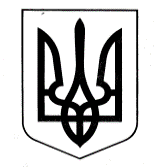 УПРАВЛІННЯ ОСВІТИ САФ’ЯНІВСЬКОЇ СІЛЬСЬКОЇ РАДИ ІЗМАЇЛЬСЬКОГО РАЙОНУ ОДЕСЬКОЇ ОБЛАСТІОЗЕРНЯНСЬКИЙ ЗАКЛАД ЗАГАЛЬНОЇ СЕРЕДНЬОЇ ОСВІТИ НАКАЗ13.01.2022 р.                                                                                                №14/О                                                                                                 Про переведення учениці 10-А класуКозьма Аріанну Русланівну на дистанційну форму навчання з 14.01.2022 по 28.01.2022 рокуВідповідно до Положення про дистанційну форму здобуття повної загальної середньої освіти, затвердженим наказом МОН від 08 вересня 2020 року № 1115, зареєстрованим в Міністерстві юстиції України 28 вересня 2020 року за № 941/35224, зокрема згідно пунктів 7, 9, 10 розділу І цього Положення, на основі заяви матері Козьми Віолетти Василівни.НАКАЗУЮ:Перевести з 14.01.2022 по 28.01.2022 року на дистанційну форму навчання ученицю 10-А класу Козьму Аріанну Русланівну.Класоводу Кильчик Олена Севастянівна та вчителям, які викладають у 10-А класі:2.1. Забезпечити під час дистанційної форми навчання для ученицю 10-А класу Козьму Аріанну Русланівну виконання навчальних планів та програм по кожному предмету окремо. 2.2. Сприяти проведенню навчальних занять за допомогою дистанційних технологій та організувати щоденне навчальне  спілкування з ученицею.2.3. Здійснювати оцінювання результатів навчання учениці під час дистанційного навчання зручним способом, з подальшим занесенням до відповідних сторінок класного журналу;Заступникам директора з НВР Чудіну О.Г., Тарай В.В., Телеуца А.В., вжити заходів контролю щодо ефективності впровадження освітнього процесу у дистанційному режимі та виконання освітньої програми.Відповідальність за навчання учениці з використання дистанційних технологій на оволодіння матеріалом покласти на маму Козьми Віолетти Василівни.Секретарю школи Кондрі К.В. розмістити даний наказ на офіційному сайті школи. Контроль за виконанням наказу залишаю за собою.Директор закладу    __________    Оксана ТЕЛЬПІЗЗ наказом ознайомленні:  _________ О.Г. Чудін                                            _________ В.В. Тарай                                            _________ А.В. Телеуца                                            _________ О.С. Кильчик                                           _________ К.В. Кондря                                                                               __________ В.В. Козьма